CENTRES MEDICO SPORTIF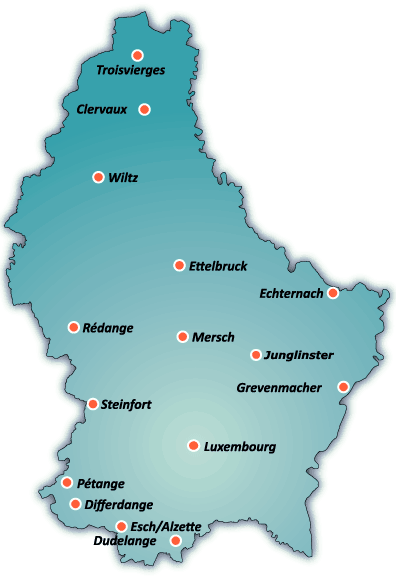 JUNGLINSTERMme Viviane ERNSTER8, rue du VillageJunglinster   Tél. : (+352) 26 78 20 95 Gsm : 621 30 62 03 (10.00 à 12.00 heures en semaine)DUDELANGEM. Kilburg56, rue du Parc L-3542 - Dudelange  Mobile : 691 89 42 30 (après 10h)MERSCHMme Muller-MalherbeEcole primaire Albert Elsen, sous-sol, entrée côté Château, Place de l'EgliseL-7533 - MerschLuxembourgMobile : 621 28 20 03(7-9h et 12-14h)DIFFERDANGEM. R. Thoss23, Grand-Rue L-4575 - Differdange  Tél. : (+352) 58 75 55PETANGEEcole primaire "Am Park" (Dr Christian Flesch)rue de l'Eglise L-4732 - Pétange Tél. : (+352) 58 51 58 (10-12h et 15-18h)STEINFORTMme Philipperue de l'Hôpital L-8423 - Steinfort Tél. : (+352) 39 50 95 (avant 19.00 h.)REDANGEMme Fasbinder18, rue de la Piscine L-8508 - Redange  Tél. : (+352) 23 62 03 53ECHTERNACHMme Heinen Daisy56, rue André Duchscher Echternach Tél. : (+352) 72 96 76ETTELBRUCKDr Gaston Ries1, av. J.F. Kennedy L-9053 - Ettelbrück  Tél. : (+352) 81 74 24 (8-12h)WILTZM. Lauer Philippe4, avenue Nicolas Kreins L-9536 - Wiltz Tél. : (+352) 95 83 05CLERVAUXDr Susanne Scheer86, Grand-Rue L-9711 - Clervaux Tél. : (+352) 95 79 79TROISVIERGESM. Simon Pierre10, Grand-Rue L-9905 - Troisvierges Tél. : (+352) 99 73 77LES JOUEURS DE 7 ANS ET PLUS SOUHAITANT UNE LICENCE DOIVENT PRENDRE RDV DANS L’UN DE CES CENTRES LE PLUS RAPIDEMENT POSSIBLE.